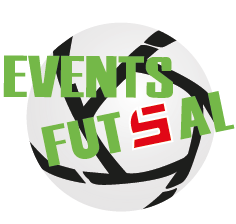 IV GIORNATAA.S. Tronzi     –      Futsal Locri          5  -  5
Marcatori : Giulio D’Angelo 3, Benedetta Ferretti  /  Luca Teodori 2, Claudio Canali 1, Daniela Leonetti 1Miglior uomo : Giulio D’Angelo 8  /  Luca Teodori 7Migliore donna : Benedetta Ferretti 7  /  Daniela Leonetti 7Portiere : Marco Zecchini 7,5  /  Giovanni Ciano 7
P.S.G.      –    A.S. Crocco	      4  -  2
Marcatori: Matteo Fincato 2, Marzia Fincato 1  /  Francesca Vitiello 1Miglior uomo: Matteo Fincato 8  /  Luigi Romano 7Migliore donna: Marzia Fincato 7  /  Francesca Vitiello 7Portiere: Edda Canale 7  /  Marco Piacentino 8
Atletico Poco 	-	Disagio FC		7 -  4   Marcatori : Emanuele Ruggeri 4, Marco Tufano 1, Vera Galbur 1  /  
Miglior uomo :  Emanuele Ruggeri 8  /  Maurizio Santucci 7,5
Migliore donna : Vera Galbur 7  /  Michela Moscardini 7,5Portiere : Ivan Marotta 8,5  /  Niccolo De Matteis 7
Eventi Futsal         -      FBQR 		 	10  -  3Marcatori: Pietro Mastrogiacomo 3, Noemi Boccanera 2, Stefania Tantalo 1, Simone Damiani 1  /  Maria Luisa Angeloni 1, Vincenzo Arezzo 1Miglior uomo :  Francesco Cristodero 7  /  Fabrizio Bianchetti 6,5
Migliore donna: Francesca Iannaccone 8  /  Maria Luisa Angeloni 7Portiere : Flavio Novelli 8  /  Letizia Pepe 6,5
MCB	-    Juvenia		  3  -  5

Marcatori : Roberto Fratini 1, Giulia Floris 1  /  Sara Visconti 2, Michele Serranti 1Miglior uomo :  Roberto Fratini 7  /  Michele Serranti 7
Migliore donna : Giulia Floris 7  /  Sara Visconti 8Portiere: Dario Panico 6  /  Gianluca Miozzi 7Divano Kiev (Riposo)